Semaine 2 – Proposition d’emploi du temps – CM1-CM2Semaine 2 – Proposition d’emploi du temps – CM1-CM2Semaine 2 – Proposition d’emploi du temps – CM1-CM2Semaine 2 – Proposition d’emploi du temps – CM1-CM2Semaine 2 – Proposition d’emploi du temps – CM1-CM2Semaine 2 – Proposition d’emploi du temps – CM1-CM2Semaine 2 – Proposition d’emploi du temps – CM1-CM2Recommandations : https://cache.media.eduscol.education.fr/file/Continuite/85/3/9.ficheenseignantCM1-CM2_1260853.pdf LUNDIMARDIMERCREDIJEUDIVENDREDIUne lecture quotidienne 45 minutes, fractionnées, au moins 5 jours par semaineQuart d’heure de lecture libreFluencehttp://maisquefaitlamaitresse.com/documents/tousniveaux/fluence/tripleniveau2016/Fluence,%20CE2-CM1-CM2%20pe%CC%81riode%203.pdfQuart d’heure de lecture libreLes enquêtes de l’Inspecteur Lafouinehttp://classeelementaire.free.fr/litterature/textes/lafouine.pdfQuart d’heure de lecture libreQuart d’heure de lecture libreFluencehttp://maisquefaitlamaitresse.com/documents/tousniveaux/fluence/tripleniveau2016/Fluence,%20CE2-CM1-CM2%20pe%CC%81riode%203.pdfQuart d’heure de lecture libreLecture compréhension textes courtshttp://www.pepit.be/exercices/special/metiers/page.htmlDes exercices écrits variés 45 minutes par jour fractionnés, quotidiennementJournal du confinement(à l’instar du Journal Anne Frank)Ecrits courtshttp://ecritscourts.01.free.fr/spip.php?rubrique2Journal du confinement(à l’instar du Journal Anne Frank)Ecrits courtshttp://ecritscourts.01.free.fr/spip.php?rubrique2Journal du confinement(à l’instar du Journal Anne Franck)Journal du confinement(à l’instar du Journal Anne Frank)Ecrits courtshttp://ecritscourts.01.free.fr/spip.php?rubrique2Journal du confinement(à l’instar du Journal Anne Frank)Ecrits courtshttp://ecritscourts.01.free.fr/spip.php?rubrique2L’oral mérite une attention particulièreVirelangueshttp://bdemauge.free.fr/virelangues.pdfVirelangueshttp://bdemauge.free.fr/virelangues.pdfVirelangueshttp://bdemauge.free.fr/virelangues.pdfVirelangueshttp://bdemauge.free.fr/virelangues.pdfCalcul 15 à 20 minutes par jourCalcul mentalTable xhttp://www.pepit.be/exercices/tablesmultiplication/memoriser/page.htmlCalcul poséAddition soustractionCalcul mentalTable xhttp://www.pepit.be/exercices/tablesmultiplication/apprendre_s2/page.htmlPriorité dans les calculs en ligne https://gomaths.ch/priorite_op.phpCulture mathématique: Méthode japonaise de la multiplicationhttps://www.qwant.com/?q=faire%20des%20multiplications%20m%C3%A9thode&t=videos&o=0:96a47093cc2dd360fad01e8fba8e774fCalcul mentalTable xhttp://www.pepit.be/exercices/tablesmultiplication/memoriser/page.htmlCalcul poséMultiplication 1 chiffre et 2 chiffresCalcul mentalTable x (Test chronométré)http://www.pepit.be/exercices/tablesmultiplication/tableschrono/page.htmlCalcul poséDivision euclidienne à un chiffre Numération 20 à 25 minutes par jourEcriture des nombres (lettres et chiffres)http://www.pepit.be/exercices/primaire4/mathematique/grandsnombre/page.htmlFractionshttp://www.pepit.be/exercices/primaire4/mathematique/fractionschoix/page.htmlComparer des nombreshttp://www.pepit.be/exercices/primaire4/mathematique/plusgrandpetitegal/page.htmlFractionshttp://www.pepit.be/exercices/primaire4/mathematique/fractionschoix/page.htmlFractionsMise en pratique dans la vie courantehttp://www.pepit.be/exercices/primaire4/mathematique/fractionsdestock/page.htmlFractionsMise en pratique dans la vie courantehttp://www.pepit.be/exercices/primaire4/mathematique/fractionspomvente/page.htmlRésolution de problèmes 20 à 25 minutes par jourProblèmes de logiquehttps://www.logicieleducatif.fr/math/problemes/problemes.phpProblèmes mathématiques du Rallye Mathhttp://arma01.fr/rallye/spip.php?rubrique2Problèmes mathématiques du Rallye Mathhttp://arma01.fr/rallye/spip.php?rubrique2Problèmes de logiquehttps://www.logicieleducatif.fr/math/problemes/problemes.phpRéalisation d’une expérience en sciences ou technologie, production artistique, apprentissage d’une chanson en anglais, visionnage d’un reportage adapté à l’âge de l’enfant en histoire, en géographie, en arts plastiques, ou encore en sciences, etc.Sciences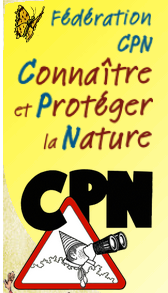 http://www.fcpn.org/activites_natureHistoire/ géographie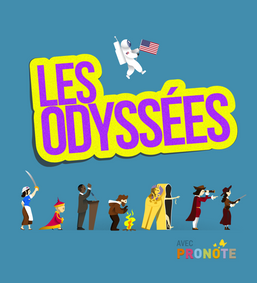 https://www.franceinter.fr/emissions/les-odysseesLangue Vivante : Anglaishttps://padlet.com/barbara_richard1/4vyu1ueye21EPSFlashmobhttps://tube.ac-lyon.fr/videos/watch/08170bf9-54be-4dfa-b42c-8de5597d7fe4Pour aller plus loin